Администрация Таймырского Долгано–Ненецкого муниципального районаУПРАВЛЕНИЕ ОБРАЗОВАНИЯПРИКАЗот «10» сентября 2019 года                                                                            № 648г. ДудинкаО проведении школьного этапа всероссийской олимпиады школьников в 2019-2020 учебном годуВ целях пропаганды научных знаний и развития у обучающихся интереса к научной и исследовательской деятельности, активизации деятельности предметных кружков и научных объединений, для выявления одаренных детей,  в соответствии с Порядком проведения всероссийской олимпиады школьников, утвержденным Приказом Министерства образования и науки Российской Федерации от 18 ноября 2013 г. N1252 «Об утверждении Порядка проведения всероссийской олимпиады школьников»ПРИКАЗЫВАЮ:1. Провести на базе общеобразовательных организаций  Таймырского муниципального района школьный этап всероссийской олимпиады школьников в 4-11 классах (далее – Олимпиада) в период с 01 октября по 26 октября 2019 года.2. Утвердить Порядок проведения школьного этапа Олимпиады в Таймырском муниципальном районе в 2019-2020 учебном году в редакции приложения № 1.3. Утвердить График и Календарь проведения школьного этапа Олимпиады в редакции приложений №,№ 2-А,2-Б.4. Утвердить состав оргкомитета школьного этапа Олимпиады в редакции приложения №3.5.  Утвердить план подготовки и проведения школьного этапа Олимпиады в редакции приложения №4.6. Руководителям общеобразовательных организаций Таймырского муниципального района обеспечить:6.1. Проведение школьного этапа Олимпиады в образовательных организациях в установленные сроки;6.2. Информирование обучающихся и их родителей о сроках и местах проведения школьного этапа Олимпиады;6.3. Сбор заявлений родителей об ознакомлении с Порядком проведения Олимпиады и согласии на публикацию олимпиадных работ в сети Интернет;6.4. Создание в общеобразовательных организациях оргкомитета и жюри по каждому общеобразовательному предмету для проведения школьного этапа Олимпиады;6.5. Предоставление в ДЮЦТТ "Юниор"  Шугайлюк А.И. на электронный адрес: shuga-anna@mail.ru:6.5.1.  организационного приказа по проведению Олимпиады с утвержденным составов жюри  в срок до 13.09.2019г. 6.5.2. протоколов и рейтинговых таблиц победителей и призеров Олимпиады по каждому общеобразовательному предмету ежедневно  с 03.10.2019 по 29.10.2019,  подписанных руководителем и заверенных печатью в формате таблиц Excel согласно приложению №,№ 5-А,5-Б;6.5.3. отчетов по итогам проведения школьного этапа Олимпиады, подписанных руководителем и заверенные печатью в формате таблиц Excel в срок до -01.11.2019 согласно приложению № 6 (таблицы № 1,2,3);6.6. Внесение в подсистему "Одаренные дети Красноярья" КИАСУО данных о победителях и призерах  школьного этапа Олимпиады в срок до 30.11.2019.7. Главному специалисту отдела воспитания и дополнительного образования Управления образования  Диль Т.А. обеспечить:7.1. Координацию и контроль деятельности субъектов Олимпиады;7.2. Размещение на сайте Управления образования протоколов и рейтинговых таблиц победителей и призеров школьного этапа Олимпиады по каждому общеобразовательному предмету;7.3. Заполнение региональной базы  школьного этапа Олимпиады;   7.4. Подготовку анализа школьного этапа Олимпиады.8. Муниципальному ответственному за ведение и сопровождение подсистемы "Одаренные дети Красноярья" КИАСУО Шугайлюк А.И., обеспечить контроль формирования данных подсистемы "Одаренные дети Красноярья" КИАСУО по школьному этапу Олимпиады.9. Секретарю Управления образования (Бутрина И.Л.) довести приказ до сведения обозначенных в нем лиц. 10. Контроль за исполнением настоящего приказа возложить на начальника отдела воспитания и дополнительного образования Масляную О.С.Начальник Управления образования                              Л.Е. Брикина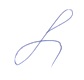 Диль Тамара Ахнефна8(39191)5-16-57